Publicado en Madrid el 16/02/2024 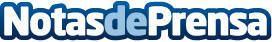 Northgate participa en el eMobility Expo World Congress en Valencia como expertos en vehículos eléctricos industrialesEntre los conferenciantes expertos de la nueva edición del eMobility Expo World Congress, ha destacado Northgate, representado por su directora de Desarrollo y Sostenibilidad, Teresa RomoDatos de contacto:Sheridan ComunicaciónSheridan Comunicación+3491 535 00 68Nota de prensa publicada en: https://www.notasdeprensa.es/northgate-participa-en-el-emobility-expo-world Categorias: Nacional Valencia Logística Sostenibilidad Movilidad y Transporte Innovación Tecnológica http://www.notasdeprensa.es